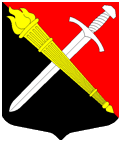 ПРОЕКТСОВЕТ ДЕПУТАТОВ  муниципальное образование Тельмановское сельское поселение Тосненского района Ленинградской области      РЕШЕНИЕ № 246Принято советом депутатов «22» декабря 2021 года «Об утверждении Плана работы совета депутатов муниципального образования Тельмановское сельское поселения Тосненского района Ленинградской области на первое полугодие 2022 года»В соответствии с подпунктом 2 пункта 6 статьи 36  Федерального закона от 06.10.2003 года № 131-ФЗ «Об общих принципах организации местного самоуправления в Российской Федерации», Уставом муниципального образования Тельмановское сельское поселение Тосненского района Ленинградской области, Совет депутатов муниципального образования Тельмановское сельское поселение Тосненского района Ленинградской областиРЕШИЛ:1. Утвердить план работы совета депутатов муниципального образования Тельмановское сельское поселение Тосненского района Ленинградской области на первое полугодие 2022 года согласно приложению к настоящему решению.2. Аппарату по обеспечению деятельности совета депутатов муниципального образования Тельмановское сельское поселение Тосненского района Ленинградской области обеспечить официальное опубликование (обнародование) настоящего решения в порядке, предусмотренном Уставом муниципального образования Тельмановское сельское поселение Тосненского района Ленинградской области.3. Настоящее решение вступает в силу с момента его принятия.4. Контроль за исполнением настоящего решения возложить на главу муниципального образования Тельмановское сельское поселение Тосненского района Ленинградской области.Глава муниципального образования 					Н.Б. ЕгороваПриложение № 1 к решению совета депутатовМО Тельмановское СПот «22» декабря 2021 № 246ПЛАН работы совета депутатов муниципального образования Тельмановское сельское поселение Тосненского района Ленинградской области на первое полугодие 2022 года№ п/пДатаРассматриваемые вопросы / МероприятияОтветственные лицаПриглашенные лица1ЯнварьПрочие вопросыПо компетенцииПо решению совета депутатов1ЯнварьГодовой отчет (бухгалтерская отчетность ГРБС 044 Совета депутатов МО Тельмановское СП)По компетенцииПо решению совета депутатов2ФевральПрочие вопросыПо компетенцииПо решению совета депутатов2ФевральВнесение изменений в бюджет на 2022 годПо компетенцииПо решению совета депутатов3МартОсуществление муниципального контроля за соблюдением Правил благоустройстваАдминистрацияПо решению совета депутатов3МартОб отчете главы МО о результатах его деятельности за 2021 год	Глава МОПо решению совета депутатов3МартОб отчете главы администрации МО о результатах его деятельности за 2021 год	АдминистрацияПо решению совета депутатов3МартУтверждение плана социально экономического развития муниципального образования на 2022 годАдминистрацияПо решению совета депутатов3МартПрочие вопросыПо компетенцииПо решению совета депутатов4АпрельМуниципальные правовые акты в сфере стратегического планированияАдминистрацияПо решению совета депутатов4АпрельО принятии к сведению отчета об исполнении бюджета за 1 квартал 2022 годПо компетенцииПо решению совета депутатов4АпрельПрочие вопросыПо компетенцииПо решению совета депутатов5МайПрочие вопросыПо компетенцииПо решению совета депутатов6ИюньОб утверждении плана работы совета депутатов муниципального образования Тельмановское сельское поселение Тосненского района Ленинградской области на второе полугодие 2022 годаГлава МОПо решению совета депутатов6ИюньО назначении муниципальных выборов депутатов МО Тельмановское СПГлава МОПо решению совета депутатов6ИюньОб утверждении отчета об исполнении бюджета МО Тельмановское СП за 2021 годПо компетенцииПо решению совета депутатов6ИюньПрочие вопросыПо компетенцииПо решению совета депутатов7В течение полугодияЗаседания постоянных комиссий совета депутатовДепутаты совета депутатовПо решению постоянных комиссий 7В течение полугодияОтчеты председателей постоянных комиссий совета депутатов о проделанной работеДепутаты совета депутатовПо решению постоянных комиссий 8В течение полугодияВстречи депутатов Совета депутатов с избирателямиДепутаты совета депутатовВ соответствии с графиком